БАШҠОРТОСТАН РЕСПУБЛИКАҺЫ                                                     РЕСПУБЛИка БАШКОРТОСТАН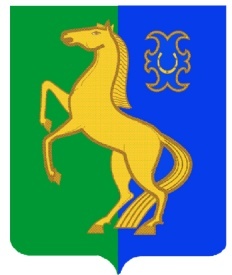 ЙƏРМƏКƏЙ районы                                                                         Администрация сельскогомуниципаль РАЙОНЫның                                                 поселения  Нижнеулу-елгинскийтҮбəнге олойылfа АУЫЛ СОВЕТЫ                                              сельсовет МУНИЦИПАЛЬНОГО ауыл БИЛƏмƏҺе  хакимиƏте                                                       РАЙОНА ЕРМЕКЕЕВСКий РАЙОН452196, Түбǝнге Олойылға, Йǝштǝр урамы,10                                            452196, с. Нижнеулу-Елга, ул. Молодежная,10    Тел. (34741) 2-53-15                                                                                    Тел. (34741) 2-53-15ҠАРАР                                                              № 30                                       ПОСТАНОВЛЕНИЕ25  март 2019 й.                                                                                             25  марта  2019 г.Об утверждении  Комплексного  плана  мероприятий противодействия  идеологии  терроризма  на территории сельского поселения Нижнеулу-Елгинский сельсовет муниципального  района  Ермекеевский район Республики Башкортостан на 2019 - 2023 годы          В соответствии   с Федеральными законами  от 06 октября 2003 года №131-Ф3 «Об общих принципах организации местного самоуправления в Российской Федерации», от 06.03.2006 г. № 35-ФЗ  «О противодействии  терроризму»,  в целях реализации государственной  политики Российской  Федерации в области профилактики  терроризма и  экстремизма на территории сельского поселения Нижнеулу-Елгинский сельсовет муниципального  района  Ермекеевский район Республики Башкортостан на 2019 - 2023 годы, в связи с внесением  изменений  и дополнений  на основании  утвержденного  Президентом  Российской Федерации  28.01.2019 г. № Пр-2665  Комплексного  плана  противодействия  идеологии  терроризма:П О С Т А Н О В Л Я Ю:        1. Утвердить Комплексный  план  мероприятий противодействия  идеологии  терроризма  на территории сельского поселения Нижнеулу-Елгинский сельсовет муниципального  района  Ермекеевский район Республики Башкортостан  на 2019 - 2023 годы, приложение № 1  (далее – Комплексный  план).        2. Настоящее постановление разместить на  информационном  стенде  администрации   и на официальном сайте  сельского  поселения  Нижнеулу-Елгинский  сельсовет МР  Ермекеевский  район РБ   nuelga.ru  в сети «Интернет».        3. Настоящее  постановление  вступает  в силу со дня его подписания.                4. Контроль за исполнением настоящего постановления оставляю за собой.Глава сельского поселения                                            О.В.Зарянова